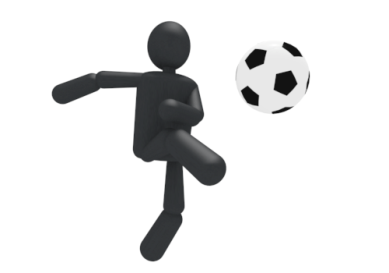 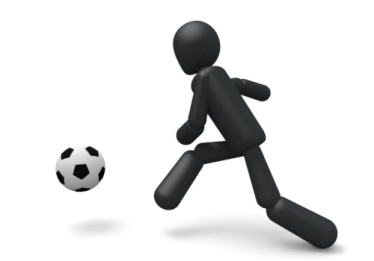 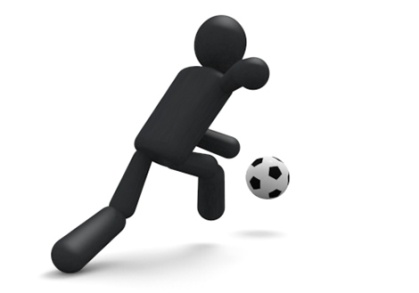 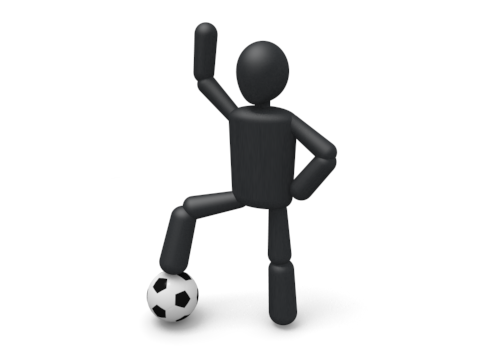 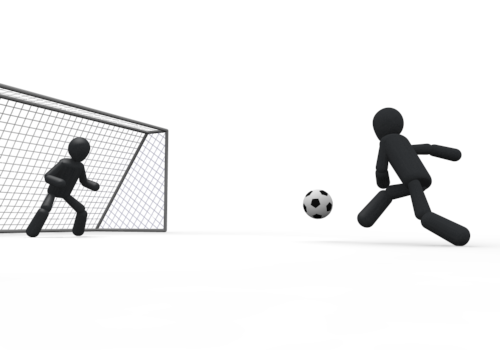 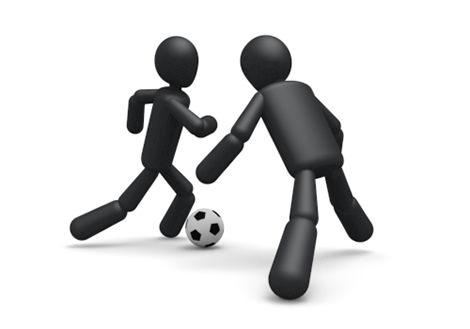 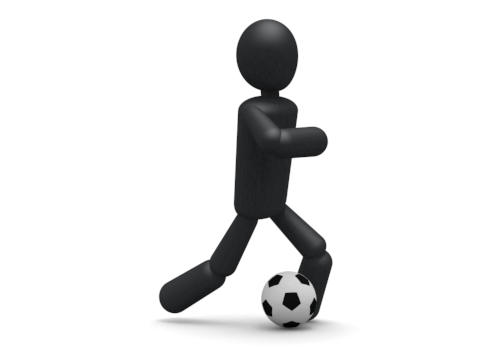 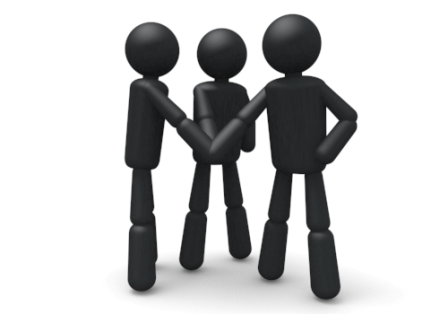 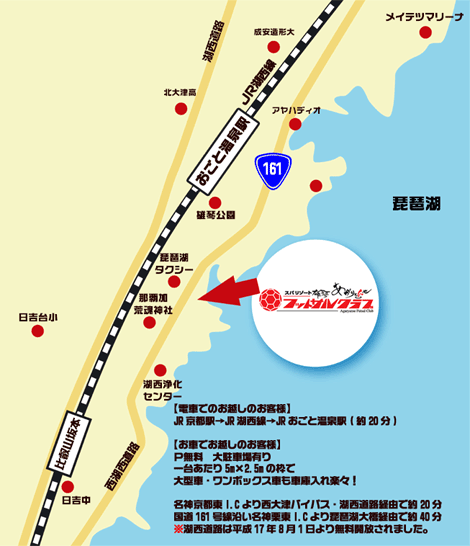 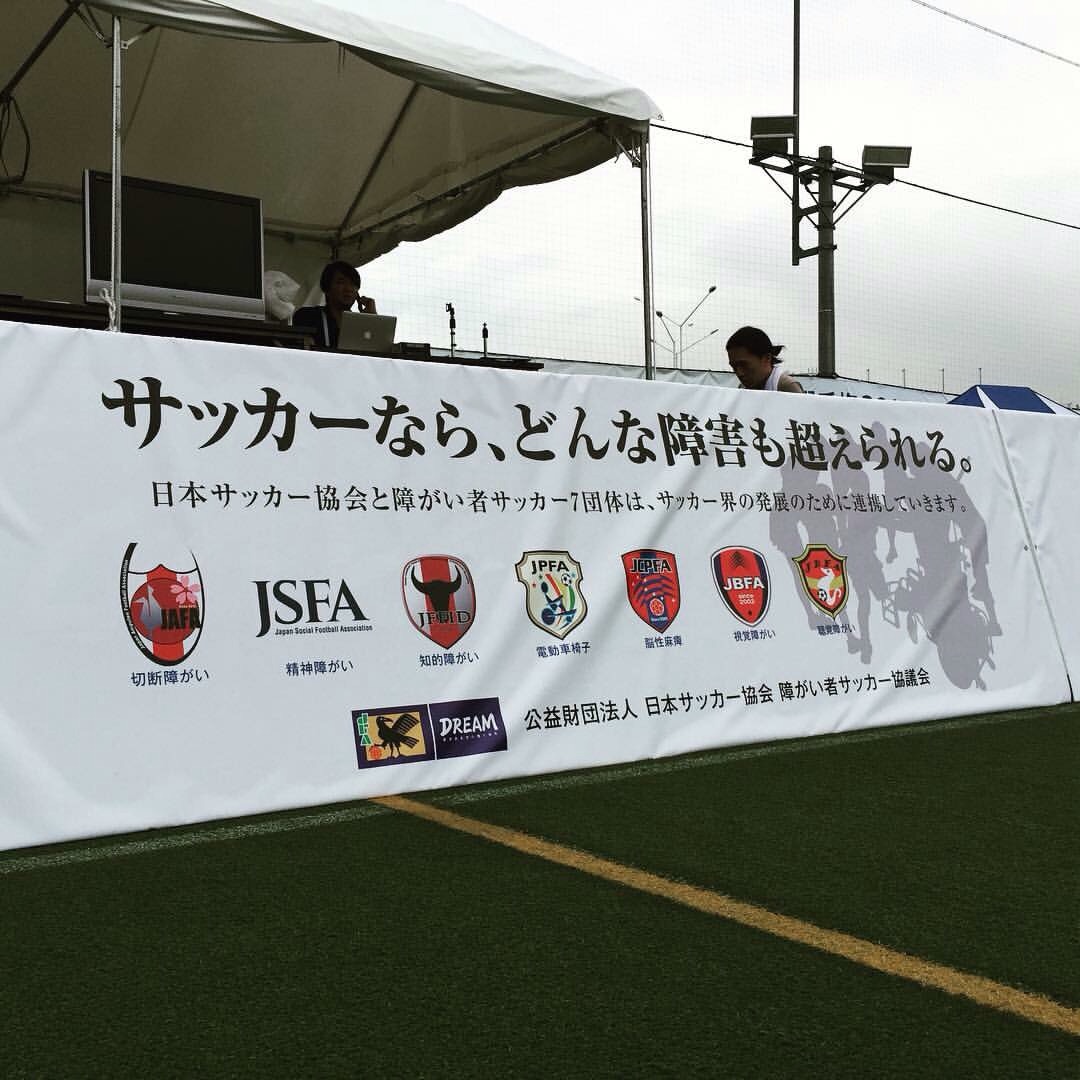 主催：あがりゃんせフットサルクラブ　協賛：スパリーゾート雄琴 あがりゃんせ　株式会社モリヤマスポーツ　後援：NPO法人日本ソーシャルフットボール協会　滋賀県精神保健福祉協会一般社団法人滋賀県作業療法士会　滋賀県精神保健福祉士会　滋賀ラクーンドッグスあがりゃんせフットサルクラブ　フットサルスクール　申し込み書・イベントの目的を理解しご参加ください。・参加チームは、チームを掌握し参加者の健康および安全管理を行う責任者が帯同してください。・イベント中における事故や怪我などについては、大会本部で応急処置を施しますが一切の責任は負いませんので、各自スポーツ保険等への加入をお願いいたします。参加者の健康及び安全管理については、参加者において十分に配慮ください。上記内容を了承した上で参加いたします。　　　　　　　年　　月　　日　　代表者　　　　　　　　　　　　　　　　　チーム名チーム名都道府県名代表者代表者連絡先連絡先氏名性別年齢氏名性別年齢１１１２１２３１３４１４５１５６１６７１７８１８９１９１０２０